Информация о методах оказания медицинской помощи, связанными с ними рисках, видах медицинского вмешательства, их последствия и ожидаемые результаты оказания медицинской помощи (клинические рекомендации, стандарты, порядки)Медицинская помощь в ООО «МИГ» оказывается в строгом соответствии со следующими нормативными документами:Клинические рекомендации:Размещены в рубрикаторе на официальном сайте Минздрава РоссииСсылка https://cr.minzdrav.gov.ru/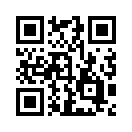 Порядки и стандарты оказания медицинской помощи, размещенные на:2.1 Сайте Министерства здравоохранения Российской ФедерацииСсылка: https://minzdrav.gov.ru 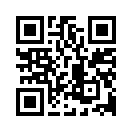 Официальном интернет-портале правовой информацииСсылка: http://pravo.gov.ru 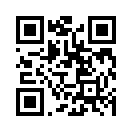 